                                                                               «В регистр»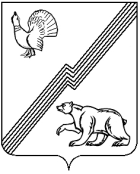                             ДУМА  ГОРОДА  ЮГОРСКА                                 Ханты-Мансийского  автономного  округа-Югры                                 РЕШЕНИЕ               (проект)       от  _______________	          				                                        № ____
О внесении изменений в решение Думы города Югорскаот 26.02.2016 № 7 «Об утверждении Положения о гарантияхи компенсациях для лиц, работающих в организациях, финансовое обеспечение которых осуществляется избюджета города Югорска»В соответствии со статьей 325 Трудового кодекса Российской Федерации, с целью уточнения условий и порядка предоставления отдельных гарантий и компенсаций лицам, работающим в организациях, финансовое обеспечение которых осуществляется из бюджета города Югорска, ДУМА ГОРОДА ЮГОРСКА РЕШИЛА:Внести в  приложение к решению Думы города Югорска от 26.02.2016   № 7 «Об утверждении Положения о гарантиях и компенсациях для лиц, работающих в организациях, финансовое обеспечение которых осуществляется из бюджета города Югорска» (с изменениями от 28.02.2017 № 6, от 25.12.2018 № 98, от 25.02.2021 № 8, от 29.06.2021 № 49) следующие изменения:1.1. Раздел III изложить в следующей редакции:« Раздел III Процентная надбавка к заработной плате, стипендии1. Лицам, работающим в организациях, финансовое обеспечение которых осуществляется из  местного бюджета, выплачивается процентная надбавка к заработной плате за стаж работы в соответствии с законодательством Российской Федерации (далее - процентная надбавка).2. Процентная надбавка начисляется на заработную плату (без учета районного коэффициента) в размере 10 процентов заработной платы по истечении первого года работы с последующим увеличением на 10 процентов за каждый год работы.3. Лицам в возрасте до 35 лет включительно, прожившим в районах Крайнего Севера и приравненных к ним местностях в совокупности не менее пяти лет, процентная надбавка выплачивается в полном размере с первого дня работы в организациях, финансовое обеспечение которых осуществляется из  местного бюджета.4. Лицам в возрасте до 35 лет включительно, прожившим не менее года в местностях, приравненных к районам Крайнего Севера, и вступающим в трудовые отношения, процентная надбавка начисляется в размере 10 процентов заработной платы по истечении первых шести месяцев работы с последующим увеличением на 10 процентов за каждые шесть месяцев работы.5. Предельный размер процентной надбавки к заработной плате за работу в районах Крайнего Севера и приравненных к ним местностях, для муниципального образования – городской округ Югорск составляет 50 процентов.».1.2. В разделе IV:1.2.1. В главе I:1.2.1.1. Пункт 3 изложить в следующей редакции:«3. В случае, если дню начала отпуска предшествуют или непосредственно за днем окончания отпуска следуют выходные (нерабочие праздничные) дни, дни отпуска без сохранения заработной платы, отпуска по беременности и родам, отпуска по уходу за ребенком, другие предоставляемые работнику дни отдыха и выходные дни, а также ежедневное время отдыха после рабочего дня, то работник вправе уехать или вернуться в вышеуказанные дни, не утрачивая права на оплату стоимости проезда к месту отдыха и обратно и провоза багажа. Выезд работника к месту использования отпуска может осуществляться по окончании рабочего дня (смены), предшествующего дню отпуска или указанным в настоящем пункте дням отдыха и выходным дням.Возвращение работника из места использования отпуска к месту жительства может осуществляться в день выхода на работу из отпуска до начала рабочего дня (смены).».1.2.1.2. Пункт 9 изложить в следующей редакции:«9. В случае отсутствия прямого маршрута к месту использования отпуска и обратно работодатель компенсирует работнику стоимость проезда по всем пунктам следования кратчайшим маршрутом независимо от времени нахождения в промежуточном пункте следования.Об отсутствии прямого маршрута от места жительства к месту использования отпуска и обратно работник представляет справку, выданную организацией, осуществляющей продажу проездных и перевозочных документов (билетов).В случае, если промежуточным пунктом следования от места жительства работника к месту использования отпуска и обратно в западном направлении является г. Екатеринбург, или г. Москва, или г. Тюмень, в восточном направлении - г. Екатеринбург, или г. Москва, или г. Новосибирск, справку об отсутствии прямого маршрута от места жительства к месту использования отпуска и обратно работник не представляет.».1.2.1.3. Пункт 10 изложить в следующей редакции:«10. Работодатели также оплачивают стоимость проезда к месту использования отпуска и обратно и провоза багажа неработающим членам семьи работника (неработающему супругу, детям в возрасте до 18 лет, детям, не достигшим возраста 23 лет, обучающимся по очной форме обучения в общеобразовательных организациях, а также в течение трех месяцев после их окончания, в профессиональных образовательных организациях и образовательных организациях высшего образования) независимо от времени использования отпуска.».1.2.1.4. Подпункт 3 пункта 11 изложить в следующей редакции:«3) Дети, не достигшие возраста 23 лет, а также лица из числа детей-сирот и детей, оставшихся без попечения родителей, в отношении которых работник (супруг работника) исполнял обязанности опекуна или попечителя и прекратил исполнять данные обязанности в связи с достижением ребенком возраста 18 лет, обучающиеся по очной форме обучения в общеобразовательных организациях, а также в течение трех месяцев после их окончания. Для подтверждения даты окончания общеобразовательных организаций лица, указанные в настоящем подпункте, представляют справки соответствующих общеобразовательных организаций, подтверждающие получение образования в указанных организациях;».1.2.1.5. Дополнить пунктом 20 следующего содержания:«20. В случае, если оба родителя ребенка являются работниками одной организации, у каждого из родителей в одном календарном году имеется право на компенсацию расходов по проезду их ребенка к месту использования отпуска и обратно вне зависимости от использования указанного права одним из родителей в данном календарном году.».1.2.2.  В главе II:1.2.2.1. Подпункт 6 пункта 3 изложить в следующей редакции:«6) примерная стоимость проезда, которая рассчитывается на основании представленных копий проездных документов или справки о стоимости проезда организации, осуществляющей продажу проездных и перевозочных документов (билетов), либо справки или иного документа (счета на оплату стоимости проезда или других документов) туристской организации, заключившей с работником туристский договор, о стоимости проезда в общей стоимости договора о реализации туристского продукта с приложением копии туристского договора в случае, когда стоимость проезда включена в стоимость договора о реализации туристского продукта.».2. Настоящее решение вступает в силу после его опубликования в официальном печатном издании города Югорска и распространяется на правоотношения с 01.01.2021.Председатель Думы города Югорска                                                    В.А. Климин        Глава города Югорска                                                                             А.В. Бородкин